Primary Health Services Provider Enrolment Form										 Last Updated 28 April 2017I am eligible to enrol because:If you are not a New Zealand citizen please tick which eligibility criteria applies to you (b–j) below:I intend to use this practice as my regular and ongoing provider of general practice / GP / health care services.I understand that by enrolling with this practice I will be included in the enrolled population of this practice’s Primary Health Organisation (PHO), Nelson Bays Primary Health, and my name address and other identification details will be included on the Practice, PHO and National Enrolment Service Registers.I understand that if I visit another health care provider where I am not enrolled I may be charged a higher fee.I have been given information about the benefits and implications of enrolment and the services this practice and PHO provides along with the PHO’s name and contact details. I have read and I understand the Use of Health Information Statement.  The information I have provided on the Enrolment Form will be used to determine eligibility to receive publicly-funded services. Information may be compared with other government agencies, but only when permitted under the Privacy Act.I understand that the Practice participates in a national survey about people’s health care experience and how their overall care is managed. Taking part is voluntary and all responses will be anonymous. I can decline the survey or opt out of the survey by informing the Practice. The survey provides important information that is used to improve health services.I agree to inform the practice of any changes in my contact details and entitlement and/or eligibility to be enrolled.An authority has the legal right to sign for another person if for some reason they are unable to consent on their own behalf.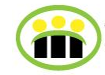 GP2GP Capable:Dr Mark Fry:  NZMC 33059	  Dr Wayne Hurlow:  NZMC 47009Dr Pip de Hamel:  NZMC 14657	  Dr Eloise Fry: NZMC 36446Dr Kim Hurlow:  NZMC 40749	  Dr Richard van Gelder Horgan NZMC 66896Wakefield Health Centre12 Edward Street, Wakefield,7025Tel: 03 5418911  Fax: 03 541 8905EDI: wakfldhcENROLMENT FORMENROLMENT FORMENROLMENT FORMFields with * are compulsoryAnyone over age of 16 years must complete their own enrolment formNHI  (Office use only)Name * Given Name* Other Given Name(s)* Family NameName Title* Given Name* Other Given Name(s)* Family NameOther Name(s)(eg. maiden name)Please tick the name you prefer to be known as Other Name(s)(eg. maiden name)Please tick the name you prefer to be known as Other Name(s)(eg. maiden name)Please tick the name you prefer to be known as Other Name(s)(eg. maiden name)Please tick the name you prefer to be known as OccupationBirth Details Birth Details * Day / Month / Year of Birth* Place of Birth* Country of birthSexSex*		Male 	Female	 Gender Identity (please state)*		Male 	Female	 Gender Identity (please state)Preferred pronouns:Usual Residential Address* House (or RAPID) Number and Street Name* Suburb/Rural Location* Town / City and PostcodePostal Address(if different from above)Postal Address(if different from above)House Number and Street Name or PO Box NumberSuburb/Rural DeliveryTown / City and PostcodeContact DetailsContact DetailsMobile PhoneHome PhoneEmail AddressEmail AddressEmergency ContactEmergency ContactNameNameRelationshipMobile (or other) PhoneTransfer of RecordsIn order to get the best care possible, I agree to the Practice obtaining my records from my previous Doctor.  I also understand that I will be removed from their practice register.In order to get the best care possible, I agree to the Practice obtaining my records from my previous Doctor.  I also understand that I will be removed from their practice register.In order to get the best care possible, I agree to the Practice obtaining my records from my previous Doctor.  I also understand that I will be removed from their practice register.Transfer of Records  Yes, please request transfer of my records  No transfer  Not applicableTransfer of RecordsTransfer of RecordsPrevious Doctor and/or Practice NameAddress / LocationAddress / LocationPreferred Pharmacy:Ethnicity DetailsWhich ethnic group(s) do you belong to?Tick the space or spaces which apply to you	New Zealand European	Maori (please state Iwi)	Samoan	Cook Island Maori 	Tongan	Niuean	Chinese	Indian	Other (such as Dutch, 	Japanese, Tokelauan). 	Please stateCommunity Services CardCommunity Services CardYesNoEthnicity DetailsWhich ethnic group(s) do you belong to?Tick the space or spaces which apply to you	New Zealand European	Maori (please state Iwi)	Samoan	Cook Island Maori 	Tongan	Niuean	Chinese	Indian	Other (such as Dutch, 	Japanese, Tokelauan). 	Please stateDay / Month / Year of ExpiryCard NumberCard NumberCard NumberEthnicity DetailsWhich ethnic group(s) do you belong to?Tick the space or spaces which apply to you	New Zealand European	Maori (please state Iwi)	Samoan	Cook Island Maori 	Tongan	Niuean	Chinese	Indian	Other (such as Dutch, 	Japanese, Tokelauan). 	Please stateHigh User Health CardHigh User Health CardYesNoEthnicity DetailsWhich ethnic group(s) do you belong to?Tick the space or spaces which apply to you	New Zealand European	Maori (please state Iwi)	Samoan	Cook Island Maori 	Tongan	Niuean	Chinese	Indian	Other (such as Dutch, 	Japanese, Tokelauan). 	Please stateDay / Month / Year of ExpiryCard NumberCard NumberCard NumberEthnicity DetailsWhich ethnic group(s) do you belong to?Tick the space or spaces which apply to you	New Zealand European	Maori (please state Iwi)	Samoan	Cook Island Maori 	Tongan	Niuean	Chinese	Indian	Other (such as Dutch, 	Japanese, Tokelauan). 	Please statePATIENT PORTAL:MyIndici is a patient portal through which you can access results, appointments, repeat prescriptions or advice from your doctor via your computer or phone. Would you like to register for this service?       Read separate terms and conditions for use.PATIENT PORTAL:MyIndici is a patient portal through which you can access results, appointments, repeat prescriptions or advice from your doctor via your computer or phone. Would you like to register for this service?       Read separate terms and conditions for use.PATIENT PORTAL:MyIndici is a patient portal through which you can access results, appointments, repeat prescriptions or advice from your doctor via your computer or phone. Would you like to register for this service?       Read separate terms and conditions for use.PATIENT PORTAL:MyIndici is a patient portal through which you can access results, appointments, repeat prescriptions or advice from your doctor via your computer or phone. Would you like to register for this service?       Read separate terms and conditions for use.*                      My declaration of entitlement and eligibility                                   * I am entitled to enrol because I am residing permanently in New Zealand.The definition of residing permanently in NZ is that you intend to be resident in New Zealand for at least 183 days in the next 12 monthsaI am a New Zealand citizen  (If yes, tick box and proceed to I confirm that, if requested, I can provide proof of my eligibility below)bI hold a resident visa or a permanent resident visa (or a residence permit if issued before December 2010)cI am an Australian citizen or Australian permanent resident AND able to show I have been in New Zealand or intend to stay in New Zealand for at least 2 consecutive yearsdI have a work visa/permit and can show that I am able to be in New Zealand for at least 2 years (previous permits included)eI am an interim visa holder who was eligible immediately before my interim visa startedfI am a refugee or protected person OR in the process of applying for, or appealing refugee or protection status, OR a victim or suspected victim of people traffickinggI am under 18 years and in the care and control of a parent/legal guardian/adopting parent who meets one criterion in clauses a–f above OR in the control of the Chief Executive of the Ministry of Social DevelopmenthI am a NZ Aid Programme student studying in NZ and receiving Official Development Assistance funding (or their partner or child under 18 years old)iI am participating in the Ministry of Education Foreign Language Teaching Assistantship schemejI am a Commonwealth Scholarship holder studying in NZ and receiving funding from a New Zealand university under the Commonwealth Scholarship and Fellowship FundI confirm that, if requested, I can provide proof of my eligibilityEvidence sighted (Office use only)My agreement to the enrolment processNB. Parent or Caregiver to sign if you are under 16 yearsSignatory DetailsSignatory Details*   Signature*      Day / Month / YearSelf SigningAuthorityAuthority Details(where signatory is not the enrolling person)Authority Details(where signatory is not the enrolling person)Full NameRelationshipContact PhoneAuthority Details(where signatory is not the enrolling person)Authority DetailsBasis of authority (e.g. parent of a child under 16 years of age)Basis of authority (e.g. parent of a child under 16 years of age)Basis of authority (e.g. parent of a child under 16 years of age)